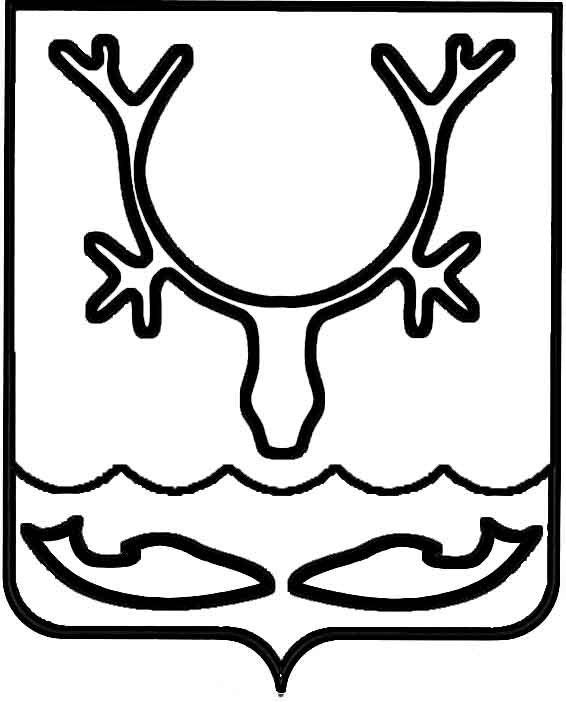 Администрация МО "Городской округ "Город Нарьян-Мар"ПОСТАНОВЛЕНИЕот “____” __________________ № ____________		г. Нарьян-МарВ соответствии со статьей 78 Бюджетного кодекса Российской Федерации, Федеральным законом от 06.10.2003 № 131-ФЗ "Об общих принципах организации местного самоуправления в Российской Федерации", Федеральным законом Российской Федерации от 04.05.2011 № 99-ФЗ "О лицензировании отдельных видов деятельности", Федеральным законом Российской Федерации от 24.06.1998 № 89-ФЗ "Об отходах производства и потребления", Постановлением Правительства Российской Федерации от 03.10.2015 № 1062 "О лицензировании деятельности            по сбору, транспортированию, обработке, утилизации, обезвреживанию, размещению отходов I-IV классов опасности" Администрация МО "Городской округ "Город Нарьян-Мар"П О С Т А Н О В Л Я Е Т:Внести в Порядок предоставления субсидии на компенсацию расходов, связанных с организацией вывоза стоков из септиков и выгребных ям жилых домов на территории МО "Городской округ "Город Нарьян-Мар", утвержденный постановлением Администрации МО "Городской округ "Город Нарьян-Мар"                от 25.03.2014 № 766 (в ред. от 25.01.2016 № 60), следующие изменения:Пункт 3 изложить в новой редакции: "3.	Получателями субсидии являются юридические лица (за исключением государственных (муниципальных) учреждений), индивидуальные предприниматели - производители работ, услуг, осуществляющие вывоз сточных вод из септиков и выгребных ям жилых домов, расположенных на территории муниципального образования "Городской округ "Город Нарьян-Мар", имеющие лицензию                      на осуществление деятельности по сбору, транспортированию, обработке, утилизации отходов I-IV классов опасности (далее – Получатель субсидии), по следующим тарифам:с 01.01.2014 – 50 рублей за ;с 01.07.2014 – 53 рубля за ;с 01.07.2015 – 42,72 рублей за ; с 01.07.2016 – 56,90 рублей за .".Пункт 4.3. изложить в новой редакции: "4.3.	Размер субсидии определяется как произведение объема вывезенных получателем стоков из септиков и выгребных ям жилых домов, расположенных            на территории муниципального образования, на ставку субсидии, утвержденной настоящим Порядком: с 01.01.2014 – 60 рублей за 1 м³;с 01.07.2014 – 57 рублей за 1 м³;с 01.01.2015 – 87,00 рублей за 1 м³;с 01.07.2015 – 97,28 рублей за ; с 01.07.2016 – 63,10 рублей за .".Пункт 4.5. изложить в новой редакции: "4.5.	Для заключения соглашения о предоставлении субсидии заявители представляют Главному распорядителю:а)	копии учредительных документов, заверенные печатью и подписью руководителя;б)	номер свидетельства о государственной регистрации юридического лица;в)	номер свидетельства о постановке на учет в налоговом органе;г)	регистрационный номер лицензии на осуществление деятельности                  по сбору, транспортированию, обработке, утилизации отходов I-IV классов опасности;д)	копии договоров с управляющими организациями, товариществами собственников жилья (далее - ТСЖ), собственниками жилых помещений, непосредственно осуществляющими управление, другими организациями и индивидуальными предпринимателями, собственниками индивидуальных жилых домов на вывоз сточных вод из септиков и выгребных ям жилых домов по ценам, установленным п. 3 настоящего Порядка, заверенные печатью и подписью руководителя;е)	в случае если заявитель является управляющей организацией – договоры управления жилыми домами;ж)	расчеты, необходимые для определения годового объема субсидии                   с разбивкой по месяцам.В случае возможности получения Главным распорядителем указанных документов по системе межведомственного взаимодействия, заявитель вправе их        не предоставлять, Главный распорядитель запрашивает указанные документы               в уполномоченном органе самостоятельно.".Пункт 4.7. после абзаца четвертого дополнить подпунктом:"- справку "Об объемах ранее неучтенного вывоза сточных вод, в целях корректировки расчета на предоставление субсидии" по форме согласно     Приложению 3." (Приложение).Получатели субсидии, осуществляющие деятельность по сбору, транспортированию, обработке, утилизации отходов I-IV классов опасности,                    с которыми на 2016 год заключены соглашения о предоставлении субсидии, обязаны получить лицензию на ее осуществление в срок до 01 июля 2016 года и представить информацию о её регистрационном номере Главному распорядителю в срок                    до 15 июля 2016 года.Настоящее постановление вступает в силу с 01 июля 2016 года и подлежит официальному опубликованию.Приложениек постановлению Администрации МО"Городской округ "Город Нарьян-Мар"от 22.06.2016 № 723Приложение № 3к порядку предоставления субсидиина компенсацию расходов, связанныхс водоотведением в части вывозасточных вод из септиков и выгребныхям жилых домов на территорииМО "Городской округ "Город Нарьян-Мар"Справка "Об объемах ранее неучтенного вывоза сточных вод, в целях  корректировки расчета на предоставление субсидии", к расчету о размере компенсации, начисленной в соответствии с Порядкомпредоставления субсидии на компенсацию расходов, связанныхс водоотведением в части вывоза сточных вод из септикови выгребных ям жилых домов на территории МО "Городскойокруг "Город Нарьян-Мар"за  ______________ 20__ г.             ________________________________________________(получатель субсидии)Директор         ____________________   (__________________________)                                            (подпись)                                                   (ФИО)Главный бухгалтер  __________________  (__________________________)                                                (подпись)                                       (ФИО)МП           "___" __________ г.2206.2016723О внесении изменений в Порядок предоставления субсидии на компенсацию расходов, связанных с организацией вывоза стоков из септиков и выгребных ям жилых домов на территории МО "Городской округ "Город Нарьян-Мар", утвержденный постановлением Администрации МО "Городской округ "Город Нарьян-Мар"                 от 25.03.2014 № 766 И.о. главы МО "Городской округ "Город Нарьян-Мар" А.Б.Бебенин№ п/пАдрес жилого домаОбъем ранее неучтенного вывоза стоков (м3)